Программа: Мир вокруг и внутри нас.Тема: Итоговое тестирование.Дата: с 19 по 24 мая согласно расписанию.Педагог: Белолипецкая Елена Николаевна.Задание1.  Внимательно прочитайте вопрос.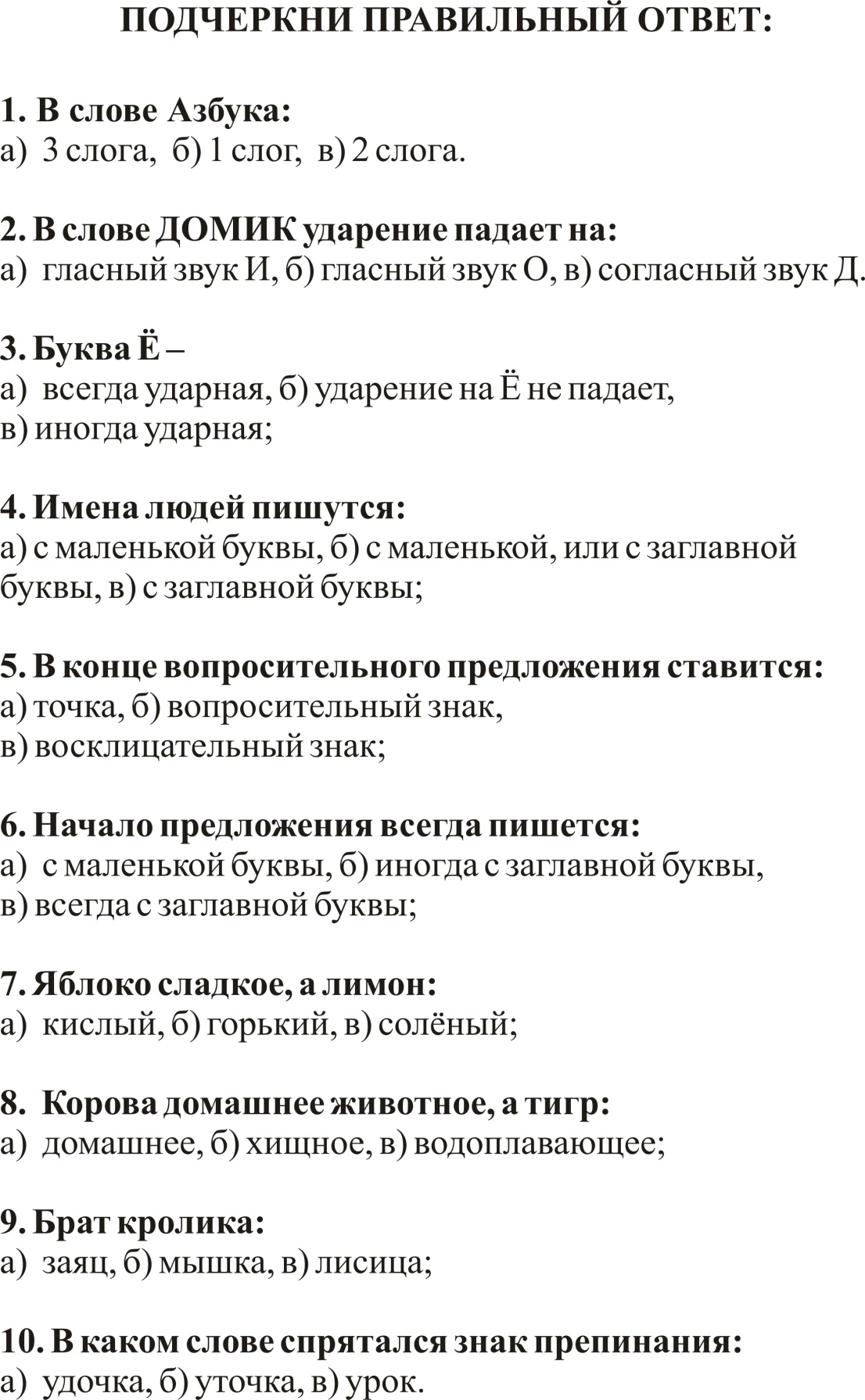 Задание 2. Закрепляем числа.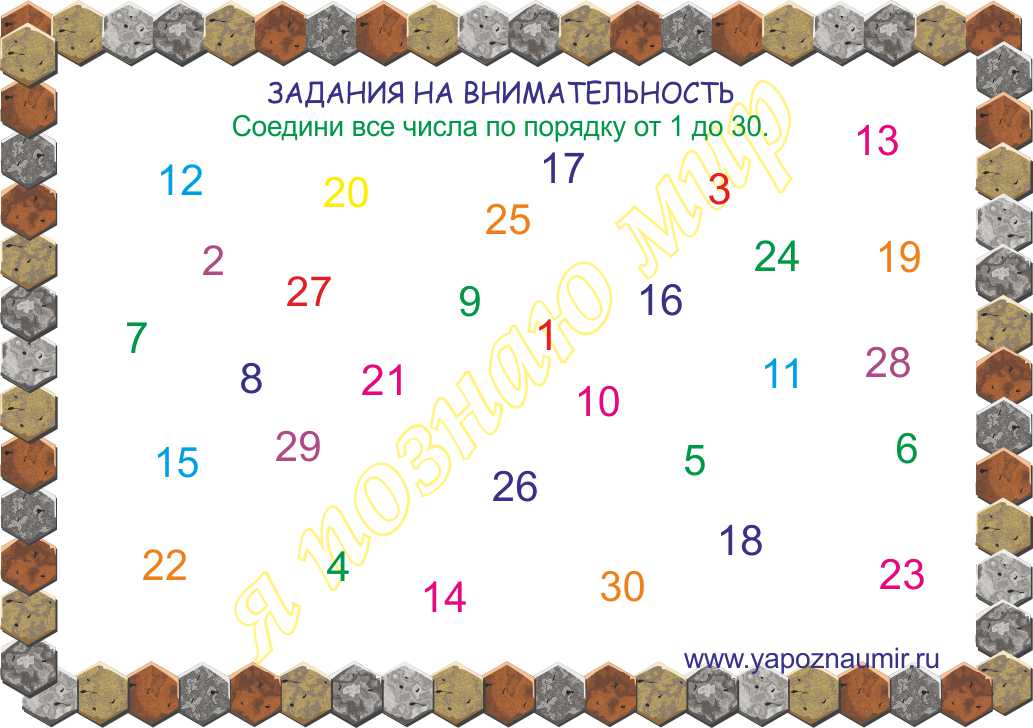 Задание 3. Закрепляем навыки чтение.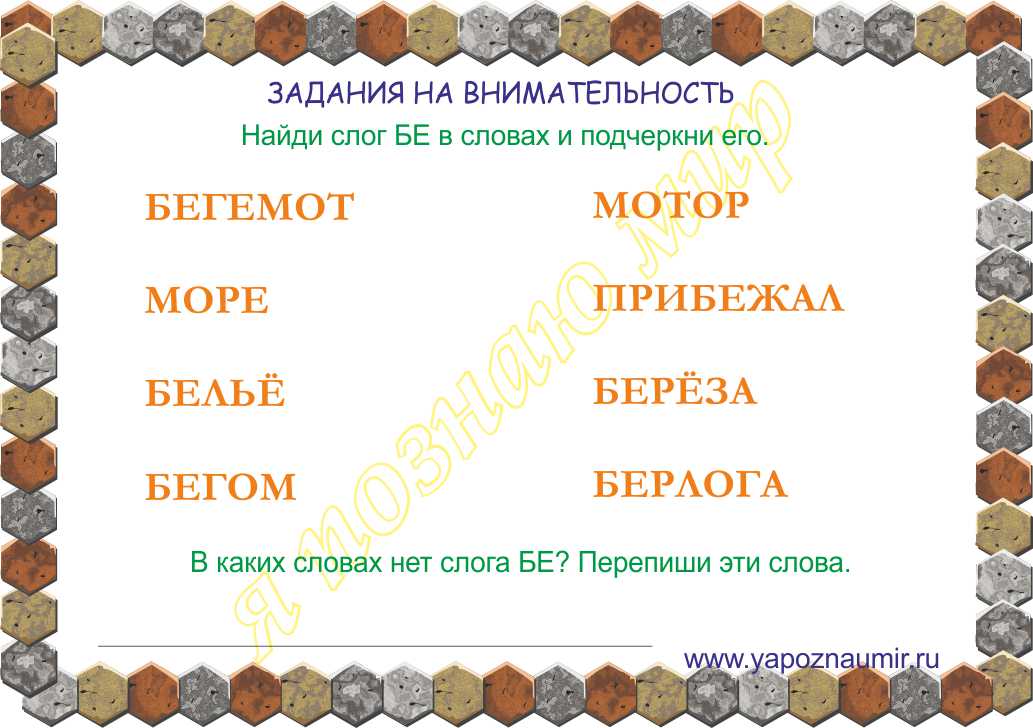 Задание 4. Закрепляем знания алфавита.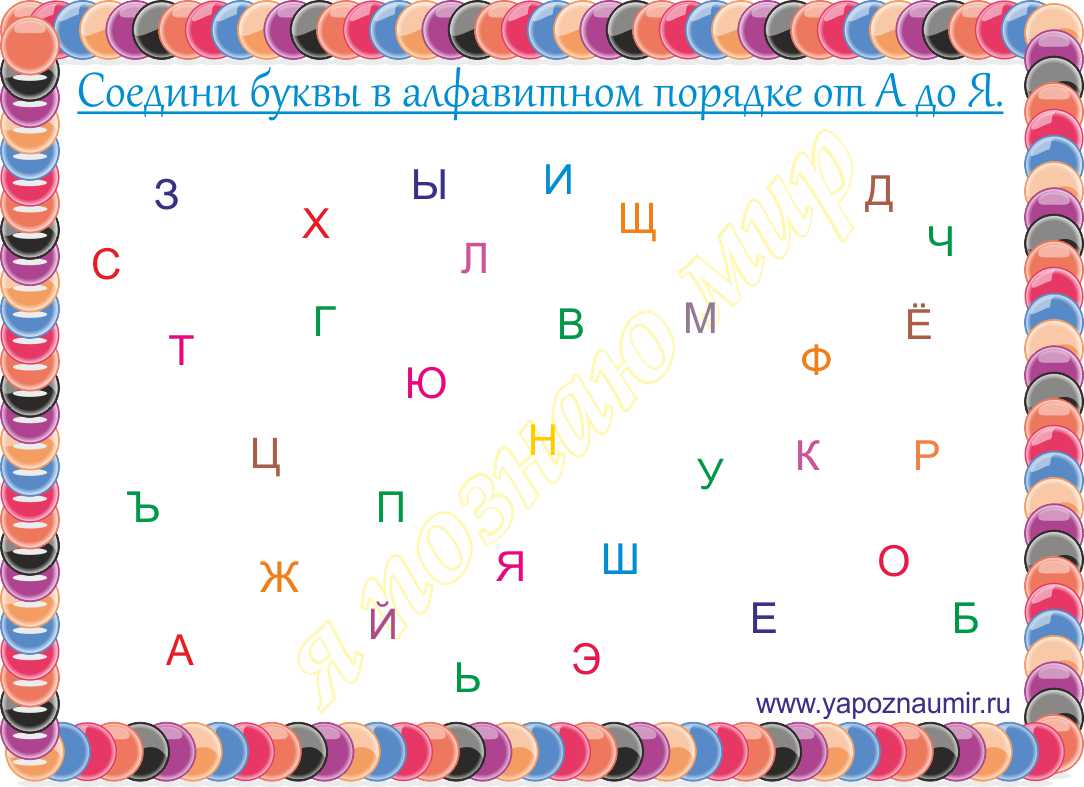 Задание 5 на концентрацию внимания.- В каждом яблоке прочерти горизонтальную линию;- В каждом мячике поставь галочку;- В каждой морковке нарисуй точку;- В каждом грибочке поставь плюс.- В третьей строчке овощи закрась цветными карандашами;- На сколько грибов меньше чем морковок? 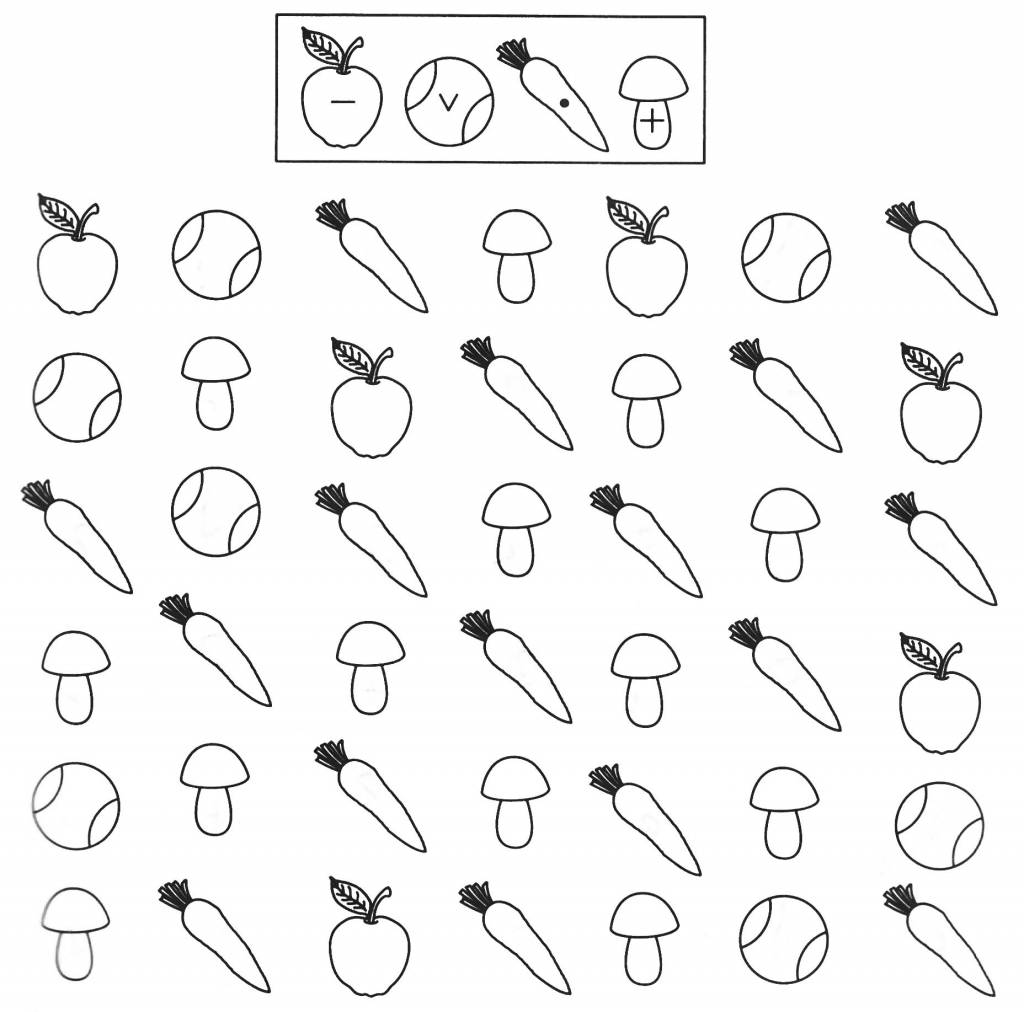 